Введение. Обычаи и традиции. РождествоТема учебно-исследовательской работы: « Обычаи и традиции. Рождество». Проблема: незнание Рождественских обычаев и традиций и как следствие отсутствие интереса к этому празднику. Актуальность: в России празднование Рождества не практикуется; празднуют Новый год.Цель работы: сравнение праздника Рождества в разных странах  и выяснить их различия и сходства. Гипотеза: возможно, этот праздник имеет одинаковое происхождение в разных странах, но разную традицию празднования. Задачи: познакомиться с историей праздника; собрать информацию о персонажах праздника; проанализировать материал; оформить работу; подготовиться к презентации; подвести итоги работы. Методы исследования: анализ и синтез, сравнение, обобщение.Рождество - один из важнейших религиозных праздников у христиан. Верующие посещают особые церковные службы, прославляющие рождение Иисуса из Назарета. Поскольку праздник этот религиозный, он не считается официальным. Но большинство американцев - христиане, и потому в этот день большинство предприятий не работает и огромное множество людей, в том числе государственные служащие, имеют выходной. Кроме того, во многих компаниях и учреждениях бывает короткий день в канун праздника.   Христиане празднуют Рождество согласно обычаям той ветви христианской церкви, к которой они принадлежат. Но кроме чисто религиозных традиций существуют и другие широко распространенные обычаи, связанные с этим праздником. Их соблюдают и те, кто либо не религиозен, либо не христианин. Таким образом, некоторые из рождественских традиций стали обще американскими.   На Рождество принято дарит подарки детям, родственникам и близким друзьям. Их дарят людям, которые оказали вам услугу или работают на вас. Некоторые пекут печенье, делают конфеты или готовят другое особенное угощение, чтобы поздравить друзей и соседей. Во многих компаниях сотрудникам выплачивают на Рождество денежные премии в качестве поощрения за хорошую работу. Это также время, когда большинство американцев проявляет большую щедрость по отношению к другим людям, менее счастливым, чем они, - посылая деньги в больницы и сиротские приюты или внося средства в фонды помощи бедным.   Перед Рождеством большинство американцев рассылают поздравительные открытки своим близким. Когда друзья или родственники живут далеко друг от друга, они могут редко общаться в течение года, но, как правило, обмениваются рождественскими поздравительными открытками, а зачастую посылают и письмо, в котором делятся семейными новостями.  На Рождество принято украшать дом. Большинство американцев, отмечающих этот праздник, ставят в доме елку. Это может быть живое хвойное дерево или искусственная елка. И в том, и в другом случае елку наряжают и украшают лампочками и гирляндами. Помимо этого, дома и квартиры украшают как внутри, так и снаружи, - праздничной иллюминацией, венками из хвои и надписями "Счастливого Рождества!".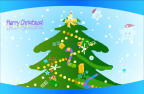 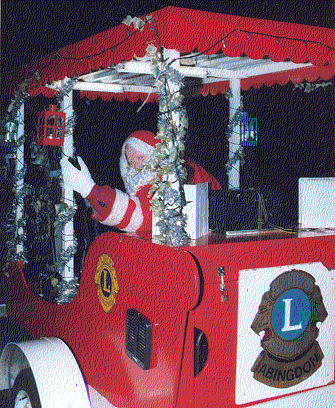 Как отмечают Рождество в разных странах.2.1 В Вифлееме празднование Рождества начинаются задолго до заката. В Палестине к христианским праздникам особое отношение: нередко арабы-мусульмане приезжают на Рождество в Вифлеем, чтобы высказать христианам свое уважение. Да и среди самих палестинцев христиан довольно много. Празднования на горе Елеонской, где расположена Церковь Рождества Христова, начинаются с музыки. Оркестры обходят несколько кварталов. Такие же мелодии в Средние века здесь исполняли рыцари-крестоносцы. Службу в храме правят сразу несколько священников на разных языках. Вокруг храма собираются несколько десятков тысяч человек.2.2 Австрия.  Приближение Рождества в Австрии очень заметно. Примерно за четыре недели до Рождества в Австрии начинается адвент — период рождественского поста и ожидания празднования Рождества. В это время в домах украшают специальный венок, на который устанавливается четыре свечи. В первое воскресенье рождественского поста зажигается одна свеча, во второе — две, в третье воскресенье горят уже три свечи, а накануне Рождества, в последнее воскресенье адвента зажигаются все четыре свечи.
В это же время по всей стране начинают работать рождественские базары. Традиция их устроения берет свое начало в Средневековье. Венская ярмарка — самая старая в немецкоговорящих странах. На рождественских базарах можно увидеть любовно украшенные киоски, стоящие вдоль улиц, продающие рождественские сладости, в виде печенья, изящно исполненного на австрийский манер, леденцов, горячего вина с пряным букетом и аппетитно-ароматными жареными каштанами, заполняющими свежий зимний воздух.
На Рождество принято дарить шоколад и выпечку. Знакомым, а также деловым партнерам венцы часто посылают подарки по почте.
Традиционными в этот вечер на столе являются рождественский сазан и пряная выпечка: ванильные «подковки», венские рогульки, коричневые звёзды, марципановый «штолен» и знаменитый венский яблочный штрудель. Мелкие печенья и грецкие орехи, завёрнутые в золотую фольгу, украшают рождественскую ёлку, хотя, разумеется, у каждой семьи есть и свои традиции. Кругом царит праздничная атмосфера и ощущение домашнего уюта, вызывая яркие ассоциации с волшебным миром Гофмана и Андерсена.2.3  Англия. В Англии Рождество — настоящий семейный праздник. В этот день все собираются в родительском доме, дарят друг другу подарки, кушают, пьют и просматривают свои семейные фотографии. Традиционным блюдом является индейка под соусом из крыжовника и пудинг. А пьют в этот день исключительно чай или бренди. Украшением английского рождественского стола является праздничный пирог. По старинному обычаю, его начиняют различными предметами, предсказывающими судьбу на ближайший год тому, в чьем куске окажется этот предмет. Англичане верят, что кольцо означает скорую свадьбу, монета — грядущее богатство, а подковка — удачу в новом году. Кроме того, по обычаю в канун Рождества юноша и девушка, оказавшись вдвоем под веткой омелы, должны были поцеловаться.  Дом в Великобритании принято украшать ветвями остролиста, символизирующего достаток, и омелы — означающей гостеприимство и плодородие.2.4   Аргентина. Рождество в Аргентине — очень домашний, семейный праздник. Как правило, все члены семьи собираются у кого-то дома, часов в 10 вечера садятся кушать, дедушки рассказывают всякие истории, женщины судачат о своем и т.д. В 12 ночи торжественно открывается сидр или шипучка (шампанское в редком случае), молодые люди выходят взрывать петарды или пострелять из ружья по запущенным небольшим воздушным шарикам. Некоторые ходят в церковь на богослужение, но только «некоторые». 24-го обычно работают полдня, а 25-го все магазины, киоски, клубы, бары, рестораны закрыты. На рождественском столе — традиционно ensalada rusa (подобие русского оливье, которым гордятся аргентинцы), ensalada de lechuga y tomate (листья салата с помидорами), аргентинское осада или маринованная курица.2.5    Армения.   До V века все христианские церкви отмечали праздник Рождества Христова и Крещения 6 января. В дальнейшем некоторые церкви начали отмечать Рождество 25 декабря, чтобы люди забыли приходившийся на этот день языческий праздник. Армяно-григорианская церковь осталась верна старому порядку и день рождения Христа отмечает 6 января. В этот день армянская церковь отмечает также день Крещения Христа. Накануне праздника Рождества, вечером, служится литургия, которая называется Литургия Сочельника. В этот день верующие зажигают свечу в церкви и несут ее домой, для освещения дома и подготовки к празднику Рождества Христова. На следующий день, 6 января, утром служится рождественская литургия. Далее справляют праздник Крещения Господнего с церемонией освящения воды. Традиционно в этот день в армянских семьях на стол подается рисовый плов с изюмом, рыба и красное вино. На следующий день все поднимаются поздно и не переодевают пижамы до полудня. До вечера доедают остатки рождественского ужина, а вечером подают копченую баранью ногу.  В рождественскую ночь на подъездах к небольшому городку Эчмиадзин можно увидеть редкие для Армении автомобильные пробки. Со всей страны сюда ежегодно съезжаются верующие отстоять всенощную в кафедральном соборе. Это самый старый армянский храм. Ему более 1700 лет, и за все это время каноны проведения рождественской литургии в соборе не менялись. 2.6  Германия. По старинной традиции, 11 числа 11 месяца в 11 часов 11 минут в Германии наступает сезон рождественских праздников, получивший название «пятого времени года». На старинных площадях городов устраивают грандиозные ярмарки, куда собираются тысячи человек. Люди обнимаются, пьют горячий глинтвейн, едят, танцуют и поют. В это же время дети начинают открывать сладкие календари адвента (они рассчитаны на 24 дня, и в окошечке календаря каждый день прячется по конфетке). В Германии принято дарить «рождественскую звезду». Сто лет назад это растение привезли из Мексики, в России оно называется молочай. При правильном уходе в Рождество на зеленом кустике красуется ярко-красный или розовый венчик, напоминающий звезду. Дарят и клевер в горшке — знак того, что человеку обязательно улыбнется счастье. В католических областях, особенно в Баварии, в дни святок по улицам проходят процессии ряженых, у многих — устрашающий вид: лица вымазаны сажей или скрыты под страшными рогатыми масками.  Другой любимый детьми день — день святого Николая, 6 декабря. Перед сном малыши до блеска начищают ботинки и оставляют один из них (обычно, самый большой) на пороге своей спальни или квартиры. Если дети хорошо вели себя весь год, в их ботинках окажутся конфеты. Если же нет, то сухие ветки.   В ожидании Рождества проводятся вечеринки на работе, школьные рождественские концерты, праздничные ярмарки. Одна из самых ярких и знаменитых рождественских ярмарок проходит в Нюрнберге. По преданию, именно здесь в канун Рождества 1626 года одна жительница подарила подруге шкатулку для украшений, расписанную снежинками, еловыми венками и гномами, которая была куплена на рыночной площади Старого города. И вот уже много лет рождественский базар на площади открывает златокрылый ангел-хранитель, в роли которого выступает местная девушка в возрасте от 16 до 19 лет, ростом не меньше 160 сантиметров.  25 декабря празднования продолжаются, зачастую в доме бабушек и дедушек. Рождественский обед — очень сытный, обычно подают запеченную утку или гуся. Родственники снова обмениваются подарками, вместе гуляют, вечером пьют чай с рождественским печеньем. В этот день проходят грандиозные застолья, на которых, как правило, на обед подают жареного гуся.2.7   Греция.   Греция — православная страна, но празднует Рождество вместе с Западным миром 25 декабря (хотя в Греции есть верующие, которые продолжают следовать старому стилю и отмечают праздник в тоже время, что и Русская Православная церковь). Рождество — один из самых любимый праздников в Греции. Его отмечают в каждом доме в кругу семьи. Наряжается рождественская елка, праздничный стол украшается различными плодами, которые рождает земля: фруктами, орехами, инжиром, изюмом и др. А главное место на столе отводится запеченной индейке.  Богатый праздничный стол — непременный атрибут праздника. В домах греков стоит приятный запах от готовящихся в духовках рождественских индеек. Дети и взрослые с вожделением поглядывают на заготовленное заранее сладкое печенье курабье с миндальными орехами и мело макароны — медовое печенье. Все пребывают в ожидании подарков. Здесь обычно дарят на Рождество одежду, книги, предметы домашнего обихода, просто деньги в конвертах, и, конечно же, игрушки для детей.2.8   Дания.   Подготовка к Рождеству начинается за два месяца — в первую пятницу ноября; в этот день выпускают первое в году сладковатое и темное рождественское пиво. С этого дня магазины заполняются рождественской атрибутикой, в кондитерских появляется стойкий запах корицы, имбиря, гвоздики и кардамона, на улицах пахнет жареным миндалем, на открытых рынках появляются пушистые елочки, сосны и кипарисы.   На улицах и площадях появляются гирлянды, красные сердца из бумаги и шелка и соломенные козлики. На главной городской площади возле ратуши ставят центральную ель, а под ней — большой стеклянный ящик, куда бросают деньги для бедных детей из других стран. Датчане на Рождество выпекают каравай в форме кабана, который называют «святочный вепрь». На выпечку этого «вепря» нередко идет зерно из последнего снопа. Каравай стоит на столе в течение всего Рождества, нередко его хранят до начала весеннего сева. В начале рождественской недели принято зажигать толстую свечу с делениями. Каждый день ее сжигают до определенного деления.   Рождество для датчан — праздник души, а не тела, несмотря на обильную рождественскую трапезу. Многие христианские рождественские обычаи пришли в Данию из Германии и Англии, хотя корни этих традиций восходят к викингам. Одной из таких христианских традиций является рождественские свечи, символизирующие рождественскую звезду. В рождественскую ночь зажигают 2 большие свечи на столе, и одну — на подоконнике, как путеводную звезду для одиноких путников. А вот украшение елки — довольно молодая традиция, завезенная в Данию из Германии. Оттуда же корнями и рождественский дед (Санта Клаус), который в Дании обзавелся маленькими помощниками ниссе — рождественскими эльфами. Хотя они не совсем эльфы, а скорее домовые, живущие на чердаке. В Рождество принято выставлять миску со сладкой рисовой кашей, чтобы заручится поддержкой домового на следующий год. Если к утру мисочка чисто вылизана, значит, ниссе принял подношение, и в башмаке будет лежать ответный подарок. Дарить подарки на Рождество — тоже относительно новая традиция. Раньше дарили только сладости детям, иногда — слугам.2.9   Исландия.   Рождество наступает в Исландии рано. Уже 12 декабря на подоконник в ожидании подарков выставляются детские ботинки. Исландским ребятишкам повезло — подарки принесет не только Дед Мороз, а целых тринадцать святочных существ, полу-людей — полу-троллей, каждую ночь будут приносить что-нибудь в течение двух недель. Правда, повезет только хорошим детям, остальные в башмаках найдут только картофелину. А самых невыносимых навестит ужасная кошка Грила — тролль с тремя глазами, бородавками и торчащими зубами. Она, как гласит легенда, не прочь перекусить непослушным малышом!    В канун Рождества готовится белая куропатка — традиционное исландское рождественское блюдо. Примечательно, что эта птица плохой летун, в основном она бегает, и поэтому такое блюдо могли позволить себе даже бедные люди, у которых не было ружья — они могли просто догнать и поймать свой будущий рождественский обед.  Разницу между бедным столом и богатым символизировал аккомпанемент к куропатке — листовой хлеб. Зерно в Исландию импортируется, и хлеб был роскошью. Поскольку каждая семья хотела угостить гостей хлебом на Рождество, тесто раскатывали, как только можно тонко. Оно было настолько тонким, что через лист такого хлеба можно было прочитать Библию. Кроме того, из-за того, что оно было таким тонким, его складывали в различные фигуры. У каждой семьи свои традиции, свой мотив: рождественская елка, снежинка, свечка.   В ночь перед Рождеством прекращаются все телевизионные программы, по радио транслируется церковная месса. После возвращения из церкви семьи садятся за стол. Куропатку запивают обычно красным вином, но иногда и шампанским. На десерт — простой рисовый пудинг, в котором прячется одна миндалина. Ее едят, пока кто-то не найдет спрятанный орешек, и счастливчику выдают подарок.2.10  Испания.   Очень весело отмечают праздник в этой стране. Центральные улицы Мадрида, Барселоны и других городов 25 декабря до отказа забиты народом, который наряжается в национальные костюмы и поет песни. Перед началом рождественской мессы принято собираться у центрального входа в храм и танцевать, взявшись за руки. Церковь, несмотря ни на что, посещают практически все, но обычно приходят туда ненадолго. Основное время проводят в компании друзей и родственников за праздничным столом любимого ресторана.   С начала декабря каждый испанец считает обязательным сделать подарок «по душе», угадать вкус и нрав того человека, которому он собирается сделать презент. Это давняя традиция, прямо-таки насаждаемая веками — «дух дарения». Поэтому шумят ярмарки и базары по всей стране. Не только простые граждане хотят сделать что-нибудь хорошее. Не отстают от них и целые институты — например, государство. Так, в азартной Испании 23–24 декабря проводится Рождественская лотерея El Gordo, по накалу страстей сопоставимая с корридой. Известная с 1818 года, когда первая премия составила 50 000 писет и было продано 17 тысяч билетов, она дошла до наших дней, когда в 2002 году на кон была поставлена рекордная сумма в 1,7 млрд €. В 1996 году заветные билеты купило около 30 млн. человек. Подсчитано, что на них «средне статический» испанец истратил 6 тысяч писет (около 50 $), а в Мадриде — еще больше — около 8 тысяч. В воспаленных мечтах каждый надеется на чудо. Было, отчего поволноваться — тогда, в 1996, на кон ставилось 1,3 млрд $. Правда, в 2003 году сумма джек-пота резко упала до 300 млн 2.11  Италия.   Рождество и Новый год числятся среди самых «вкусных» итальянских праздников. По традиции, на эти праздники семья собирается не только для того, чтобы обменяться подарками, но и для того, чтобы вспомнить о том, как весело бывает за семейным столом. Типичное праздничное меню почти во всех районах Италии включает традиционные блюда. В рождественском меню это пельмени в бульоне, фаршированное мясо, сладкие булочки или миланский кулич.  Многие итальянцы до сих пор по старинной традиции выбрасывают из окон старые вещи, расставаясь со всеми неприятностями, которые принес старый год. А вот кушают они жареную треску или окуня, запивают всё это белым вином.2.12   Китай.   В Китае наряжают не елку, а так называемые «деревья света», которые украшают фонариками и цветами.2.13  Латвия.  Латыши верят, что Дед Мороз дарит подарки в каждый из 12 дней, начиная с кануна Рождества. Обычно подарки кладут под праздничное дерево. Латвия была одной из первых стран, где начали украшать рождественское дерево. На Рождество в Латвии традиционными блюдами считаются коричневый горох с беконовым соусом, маленькие пирожки, капуста и сосиски.2.14  Нигерия.   Сочельник — единственный день, когда маленькие жители этой страны могут попросить еду в любом доме.2.15  Новая Зеландия. Рождество в Новой Зеландии начинается с подарков в рождественское утро. Все собираются на рождественский ланч дома или у родителей. Индюшка или цыпленок с украшениями, затем «время чая». Это время для друзей и семьи — повод собраться вместе и пропустит несколько бокалов пива или вина.2.16 Польша.  Канун Рождества — Сочельник и первый его день считаются семейным праздником. Принято в Сочельник собираться в доме родителей или в кругу своей семьи. К этому дню наряжают елку. На ужин обязательно готовят рыбные блюда, вся остальная пища тоже постная. На Рождество дети получают подарки от святого Николая.   В Польше Рождество — самый важный праздник в году. В Сочельник за рождественским столом собирается вместе вся семья, а на следующий день — 25 и 26 декабря приглашают на праздничный обед или ужин своих близких друзей. Рождественская ночь для поляка — ночь волшебства, когда совершаются самые необычные вещи. Например, начинают разговаривать на человеческом языке животные. Существуют особые рождественские традиции, пережившие столетия: лишняя тарелка на рождественском столе для самого Иисуса Христа или нежданного гостя, или количество блюд, которые должны быть на рождественском столе (не меньше 12), или несколько пучков сена под рождественским столом (в память о Вифлеемской пещере).  Считается, что в этот вечер никто не должен чувствовать себя забытым, поэтому на семейный ужин приглашают знакомых одиноких людей.  Рождество в Польше празднуют 25 декабря. Перед Рождеством — пост, который называется адвент и длится до святой вечери. 2.17 Россия. 6 января в 12 часов ночи начинается торжественное богослужение в православных храмах. А 7 января принято поздравлять друзей и родных с этим светлым праздником. В отличие от европейцев, которые стремятся отметить Рождество в кругу семьи, и даже двери закрывают, в России принято двери держать открытыми, чтобы заходили все, кто хочет отпраздновать Рождество, поделиться праздничной радостью.
Канун Рождества получил название «сочельник», и слово это происходит от ритуальной пищи, вкушаемой в этот день — сочива. Это обрядовое кушанье, которое обязательно готовили для этого вечера. Пищу в сочельник нельзя было принимать до первой звезды, в память о Вифлеемской звезде, возвестившей волхвам и Рождестве Спасителя. Трапеза накануне Рождества проходила в тишине. Ели постную кутью — сочиво, печеную рыбу, желательно приготовленную целиком, и густой компот — взвар. В древности сочиво представляло собой постную кашу из красной пшеницы, ячменя, ржи, гречихи, гороха или чечевицы, заправленную конопляным, маковым или миндальным соком — молочком. Позднее его стали готовить из риса и с добавлением меда, измельченных орехов, иногда изюма. Такая каша была достаточно калорийной, чтобы продержаться до начала Рождества.
А вот уже рождественский стол на Руси был не просто праздничным столом — это был и остается во многих семьях самым богатым, обильным и разносольным: блины, рыбные блюда, заливное, студень из свиных и говяжьих ножек, молочный поросенок с начинкой из каши, свиная голова с хреном, свиная колбаса домашняя, жаркое, медовые пряники, сбитень и, конечно, жареный гусь. К Рождеству припасали самые лучшие продукты. С давних времен повелось, что обилие и разнообразие блюд на рождественском столе — к удачному и щедрому году.   С Рождества начинаются Святки — сплошные праздники, которые длятся до Крещенского Сочельника и сопровождаются гуляньями, посещением родных и друзей, маскарадами. В старину принято было колядовать.
   На Святки в России испокон веков было принято рядиться, устраивать веселые игры, ходить по домам, будить спящих, поздравлять всех встречных с поворотом солнца на лето, а позже, после принятия христианства, с Рождеством, шутить, петь песни. Заканчивались колядки всеобщей потехой, катанием с горок, общим пиром.
Святочные гадания разнообразны и многочисленны. Занимались ими девушки, иногда под руководством старших женщин. А интересовало их, прежде всего, выйдут ли они в следующем году замуж или останутся «в девках», будут ли богаты или бедны, вообще, будут ли живы или умрут. Поэтому очень многие гадания связаны с поисками суженого.   На Руси Рождество всегда было связано со многими традициями и обычаями, но после 1917 года они были почти забыты. Празднование Рождества тогда было запрещено, и осталось только празднование Нового года. Однако в последние годы православное Рождество в России отмечается достаточно широко, и смысл этого праздника понимает всё больше людей. Постановлением президента России с 1991 года Рождество Христово вновь является официальным праздничным днем для всех народов Российской Федерации.3.Заключение.  Рождество в ночь с 6 на 7 января по новому стилю отмечают почти 180 миллионов православных. Среди них прихожане Иерусалимской, Сербской, Болгарской, Русской, части Греческой православных церквей. Вместе с ними — часть протестантов и католиков. Несмотря на разные национальности, культуру и языки, все они в этот день приветствуют друг друга одной фразой — «Христос родился!». Празднуют Рождество и Африке — в Эфиопии и Египте. В этих странах популярна одна из самых древних христианских церквей — коптская. В свое время президент Египта Хосни Мубарак даже объявил Рождество государственным праздником.  В последний день перед праздником совершается навечерие Рождества Христова (рождественский сочельник), свидетельствующее об особенной важности наступающего торжества, поскольку навечерия бывают только перед важнейшими праздниками. В навечерие читаются часы, называемые царскими, потому что издавна на этом богослужении присутствовали цари, поклоняясь новорожденному Царю царей. В древние времена бдение продолжалось всю ночь. Сообразно великой радости, принесенной миру Рождеством Спасителя, Церковь издревле постановила совершать Богослужение в день Рождества Христова без коленопреклонений, кроме благодарственного молебна за избавление Отечества от врагов, разрешать пост, в какой бы день недели ни случился праздник, и весь день церковного праздника сопровождать церковным звоном. Торжественное прославление Рождества Христова после Богослужения в храмах переносится и в жилища верующих. Подобно Ангелам, которые возвестили великую радость Вифлеемским пастухам и пели хвалу Богу. Хотя празднование Рождества во всех странах проходят по-разному, их всех объединяет одно – дух веселья и радости, прощенье обид, вера на лучшее и светлое! Берегите друг друга.Содержание:Введение………………………………………………стр.3Как отмечают Рождество в разных странахВифлеем…………………………………………...стр.3Австрия……………………………………………стр.4Англия……………………………………………..стр.4Аргентина…………………………………………стр.5Армения…………………………………………...стр.5Германия………………………………………….стр.5Греция……………………………………………..стр.6Дания………………………………………………стр.6Исландия…………………………………………...стр.7Испания………………………………………….стр.8Италия……………………………………………стр.8Китай……………………………………………..стр.9Латвия…………………………………………….стр.9Нигерия…………………………………………..стр.9Новая Зеландия………………………………….стр.9Польша…………………………………………...стр.9Россия…………………………………………….стр.9Заключение……………………………………………..стр.10Использованная литература…………………………..стр.11      4. Библиографический список использованной литературы:1. Биболетова М. 3. Английский язык. Английский с удовольствием (Enjoy English): Учебник – англ. яз. для 5-6 кл. общеобразоват. учрежд.- Обнинск: Титул, 2008 год. 2. Биболетова М. 3. Английский язык: книга для учителя к учебнику Английский с удовольствием/ Enjoy English для 5-6 кл. общеобразоват. учрежд.- Обнинск: Титул, 2008 год. 3. Биболетова М. 3 Английский язык: книга для домашнего чтения  Английский с удовольствием/ Enjoy English для 5-6 кл. общеобразоват. учрежд.- Обнинск: Титул, 2009 год. 4. Данилина А.Г. Возможности активизации учебного процесса на уроках английского языка (на материале зарубежных пособий) [Текст] / А.Г. Данилина // Иностр. яз. в шк. - 1999. - № 5.5.Хорнби А.С. Толковый словарь современного английского языка для продвинутого этапа. Т. 1. - М.: Издательство «Русский язык»; Оксфорд: Юниверсити Пресс, 1982.Муниципальное казенное общеобразовательное учреждениеЛицей №1Доклад по английскому языку на тему:Рождество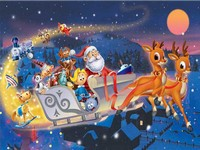 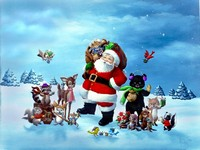 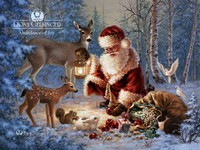   Выполнила: Ткаченко У, ученица 3бкл.                                                         Научный руководитель: Бекболатова З.А.                                                       учитель1 квалификационной категории.г.Усть-Джегута2013г.